⁸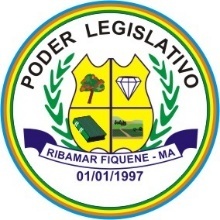 ESTADO DO MARANHÃOCÂMARA MUNICIPAL DE RIBAMAR FIQUENEMOÇÃO 
o Boueos transportes coletivos  de paradas anINDICAÇÃONº. 001/ 2023                                                                                         De 19 de Outubro de 2023. Senhor Prefeito            A Vereadora que esta subscreve na Forma Regimental desta Casa de Leis conforme o Art. 124 e Art. 125 vêm respeitosamente indicar para apreciação e aprovação uma Moção de Aplausos e Agradecimentos ao Policial Everton Gil de Castro Oliveira, envolvido no acontecido no dia 08 de Outubro de 2023, no Estádio Mirandão, onde o mesmo fez os primeiros socorros vindo a salvar a vida de um rapaz.                        N. Termos                        P. DeferimentoSALA DAS SESSÕES DO PALÁCIO RAIMUNDA MOTA DA SILVA EM RIBAMAR FIQUENE, ESTADO DO MARANHÃO AOS DEZENOVE DIAS DO MÊS DE OUTUBRO ANO DE 2023.Samila Cavalcante LimaVereadora⁸ESTADO DO MARANHÃOCÂMARA MUNICIPAL DE RIBAMAR FIQUENEMOÇÃO DE APLAUSOS E AGRADECIMENTOS     A Vereadora do município de Ribamar Fiquene-MA, Samila Cavalcante Lima, em nome de todos os vereadores, encaminha para a Ordem do Dia desta sessão da Câmara Municipal a presente Moção, que após aprovada será enviada ao Senhor Everton Gil de Castro Oliveira.    Everton Gil popularmente conhecido como “Seu Polícia” teve um ato de bravura, prestando os primeiros socorros ao Atleta Dorivan Marinho Miranda, após o mesmo cair convulsionando em uma partida de futebol estabilizando-o até a chegada da Ambulância, ato esse que salvou uma vida devendo ser reconhecido como um ato heroíco, então como forma de reconhecimento de tal atitude peço uma moção de aplausos para o Everton Gil.Ribamar Fiquene-MA, 19 de Outubro de 2023.